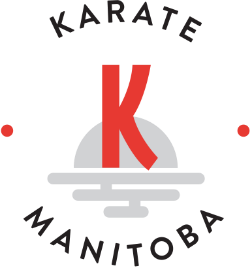 Application for Membership 2023-24Last name:_____________________________________  First name:__________________________________Address:___________________________________________________________________________________                       Street			                                                 City		                     Prov	  	                      Postal CodePhone: _________________________________	Email (req’d):_______________________________________									                   Please print clearlyDate of Birth:____/___/___       Age:______  	Sex:      Male                 Female                                                          Year/Month/DayCategory: 	Black Belt 		Regular           		Youth                Associate  Current rank (kyu/dan):				             Date obtained: 					Waiver:  I, the above named person, hereby apply for membership in Karate Manitoba.  If this application is accepted, I agree to abide by Constitution, Bylaws, Regulations, Rules, Codes and Guidelines of Karate Manitoba. In consideration of your acceptance of my application fees, I hereby for myself, my heirs, executors, administrators and assigns(hereinafter referred to as the “Applicant”) do hereby remise, release and forever discharge Karate Manitoba, their heirs, assigns, officers, representatives, agents, employees and members, sponsoring organizations, and owners of properties on which Karate Manitoba sanctioned events are held or to be held of all manner of actions, claims or demands against Karate Manitoba. Photo/Video Release:  By participating in Karate Manitoba activities, I hereby consent to having any picture or video image taken of me and/or my child (under age 18) during any Karate Manitoba activity in any edited material used for Karate Manitoba promotional activities, Website and souvenir videos.  I also accept that Karate Manitoba use any photomontage and videotape in which I appear for television purposes.Additional Consent:  To comply with this new anti-spam law Karate Manitoba is required to obtain your consent in order to send you e-communications from our Organization.  This may include newsletters, announcements, invitations and other news or information.  Privacy Note: Karate Manitoba will only use your personal information for maintaining your membership and access to our programs and the programs of Karate Canada. Your information will not be sold or provided to other organizations.Signature of Applicant:_______________________________________________ Date:___________________________Signature of Parent/Guardian:_________________________________________ Date:___________________________       (If applicant is under 18)NAME OF DOJO:_______________________________  NAME OF DOJO INSTRUCTOR:___________________________STYLE OF KARATE:_____________________________   DOJO HEAD SIGNATURE:________________________________REGISTRATION FEE:          Black Belt - $60.00	Regular-$40.00 (18 years of age and older)    Youth (17& under) / Associate Member-$35.00  FOR KM USE ONLY:DATE RECEIVED:___________________________ KM MEMBERSHIP DIRECTOR SIGNATURE:__________________________ 